Leave Application Form.	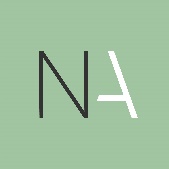 This form is use to submit a leave request. Your Details Your Details Your Details Your Details Your Details NamePosition Leave Request  Leave Request  Leave Request  Leave Request  Leave Request  Type of Leave Annual Leave                  Personal LeavePersonal LeaveLong Service Leave                  Type of Leave Compassionate Leave                  WorkCover                  WorkCover                  Parental Leave                  Type of Leave Rostered Day Off                  Jury Duty                  Jury Duty                  Leave Without Pay                  Commencement DateReturn to Work Date Total Leave Days Additional InformationAdditional InformationAdditional InformationAdditional InformationAdditional InformationMedical Certificate Yes                  No                  No                  N/A                  WorkCover Claim Yes                  No                  No                  N/A                  Comments  Comments  Comments  Comments  Comments  Employee Sign Off Employee Sign Off Employee Sign Off Employee Sign Off Employee Sign Off SignatureDateManager Sign Off Manager Sign Off Manager Sign Off Manager Sign Off Manager Sign Off Authorisation Approved                  Approved                  Denied                  Denied                  SignatureDate